от 21.07.2017 № 1078Об утверждении проекта межевания территории для размещения линейного объекта "Водовод ВОС-2 - поселок малоэтажной и индивидуальной застройки"Руководствуясь Градостроительным кодексом Российской Федерации, Федеральным законом от 06.10.2003 №131-ФЗ "Об общих принципах организации местного самоуправления в Российской Федерации", на основании распоряжения администрации города от 10.08.2016 №1207-р "О подготовке проекта межевания территории для размещения линейного объекта "Водовод ВОС-2 - поселок малоэтажной и индивидуальной застройки", учитывая протокол проведения публичных слушаний по проекту межевания территории для размещения линейного объекта "Водовод ВОС-2 - поселок малоэтажной и индивидуальной застройки" от 16.02.2017, заключение о результатах проведения публичных слушаний по проекту межевания территории для размещения линейного объекта "Водовод ВОС-2 - поселок малоэтажной и индивидуальной застройки"             от 13.03.2017:1. Утвердить проект межевания территории для размещения линейного объекта "Водовод ВОС-2 - поселок малоэтажной и индивидуальной застройки", разработанный обществом с ограниченной ответственностью "Нижневартовский Землеустроительный Центр", согласно приложениям 1, 2. 2. Управлению архитектуры и градостроительства администрации города (В.Ю. Прокофьев), департаменту муниципальной собственности и земельных ресурсов администрации города (Т.А. Шилова), управлению по природопользованию и экологии администрации города (А.А. Туниеков) при подготовке           и согласовании документации на земельные участки, предусмотренные                     под застройку объектами капитального строительства, руководствоваться утвержденным проектом межевания территории для размещения линейного объекта "Водовод ВОС-2 - поселок малоэтажной и индивидуальной застройки".3. Управлению архитектуры и градостроительства администрации города разместить постановление на официальном сайте органов местного самоуправления города Нижневартовска в рубрике "Документация по планировке                     и межеванию территории" в течение семи дней со дня его подписания.4. Управлению по взаимодействию со средствами массовой информации администрации города (С.В. Селиванова) обеспечить опубликование постановления в газете "Варта" в течение семи дней со дня его подписания.5. Контроль за выполнением постановления возложить на заместителя главы города по строительству В.П. Ситникова.Глава города                                                                                            В.В. ТихоновПриложение 1 к постановлениюадминистрации городаот 21.07.2017 № 1078Проект межевания территории для размещения линейного объекта "Водовод ВОС-2 - поселок малоэтажной и индивидуальной застройки"Проект межевания территории подготовлен согласно техническому заданию по подготовке проекта межевания территории для размещения линейного объекта "Водовод ВОС-2 - поселок малоэтажной и индивидуальной застройки" от 01.09.2016.Подготовка проекта межевания территории осуществляется в целях    установления границ земельных участков для размещения линейного объекта "Водовод ВОС-2 - поселок малоэтажной и индивидуальной застройки".Площадь территории для подготовки проекта межевания составляет       2,5931 га.Категория земель - земли населенных пунктов.Проект межевания территории разработан в границах существующих             земельных участков согласно Правилам землепользования и застройки                     на территории города Нижневартовска. В проекте межевания территории запроектированы границы сервитутов под инженерные сети для дальнейшего их оформления.Экспликация сервитутов под инженерные сети представлена в таблице 1.Таблица 1 Экспликация сервитутов под инженерные сетиПроект межевания территории устанавливает границы и определяет размеры образуемых земельных участков (таблица 2).Земельные участки образуются из земель, находящихся в государственной или муниципальной собственности.Таблица 2Экспликация образуемых земельных участковСформированные земельные участки должны обеспечить возможность   их долгосрочного использования в соответствии с Правилами землепользования и застройки на территории города Нижневартовска, градостроительными нормативами.Координаты поворотных точек образуемых земельных участков приведены в таблице 3.Таблица 3Координаты поворотных точек образуемых земельных участковПриложение 2 к постановлениюадминистрации городаот 21.07.2017 № 1078Чертеж образования земельных участков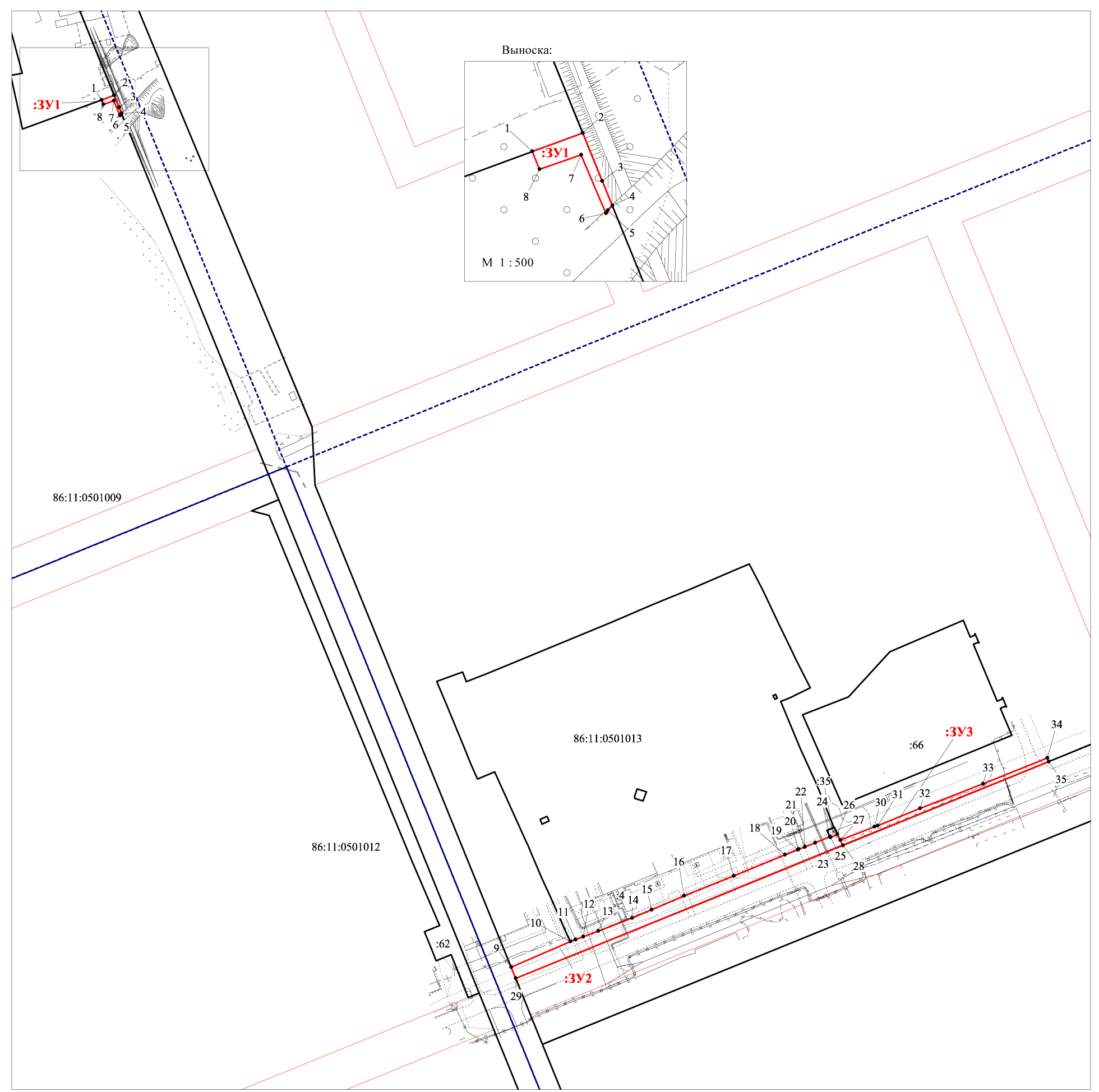 Условные обозначения: 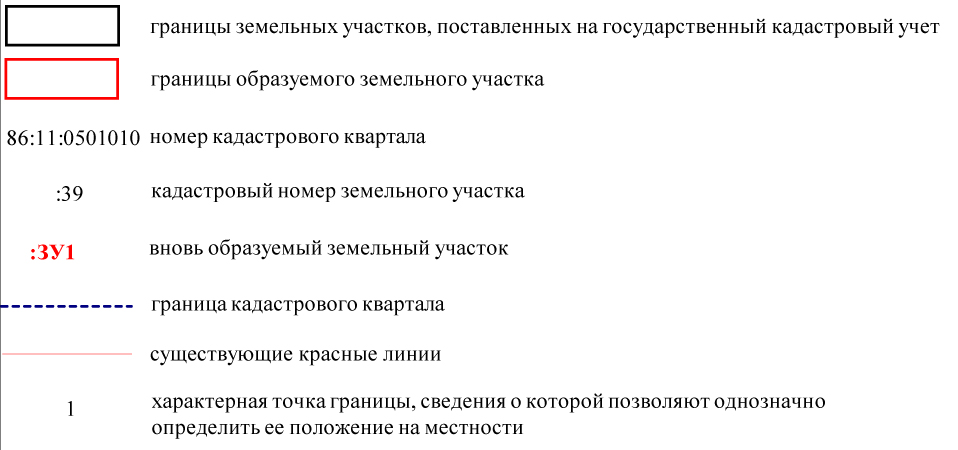 Чертеж границ сервитутов (лист №1)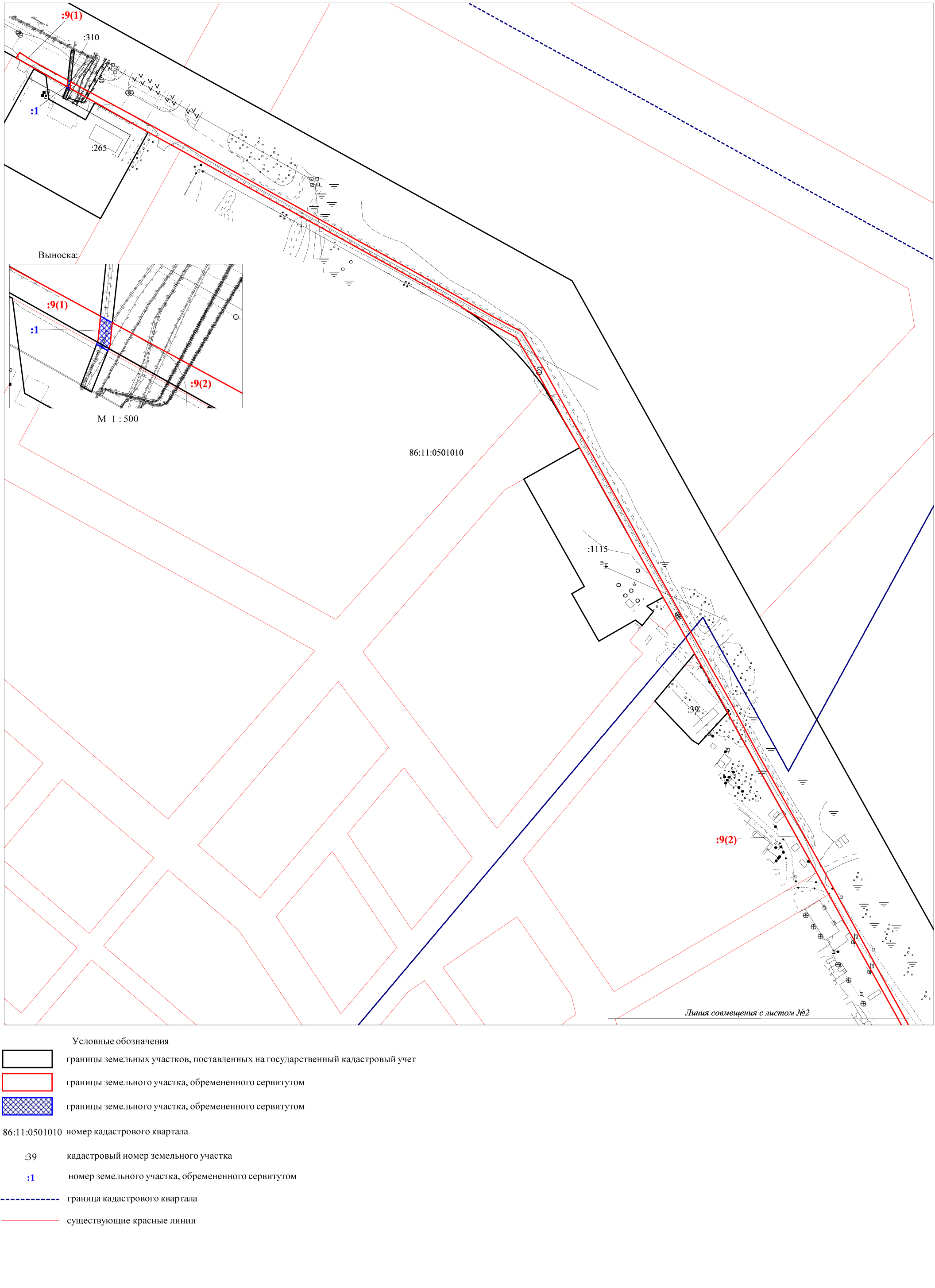 Условные обозначения: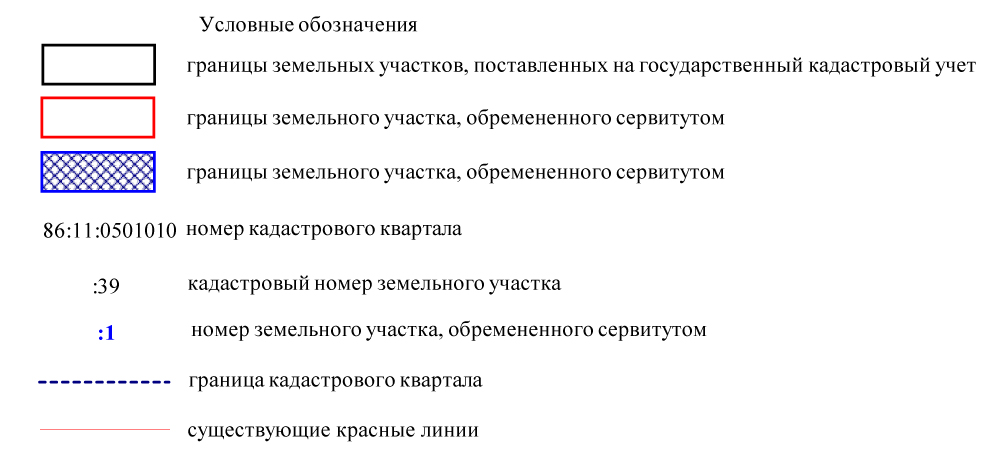 Чертеж границ сервитутов (лист №2)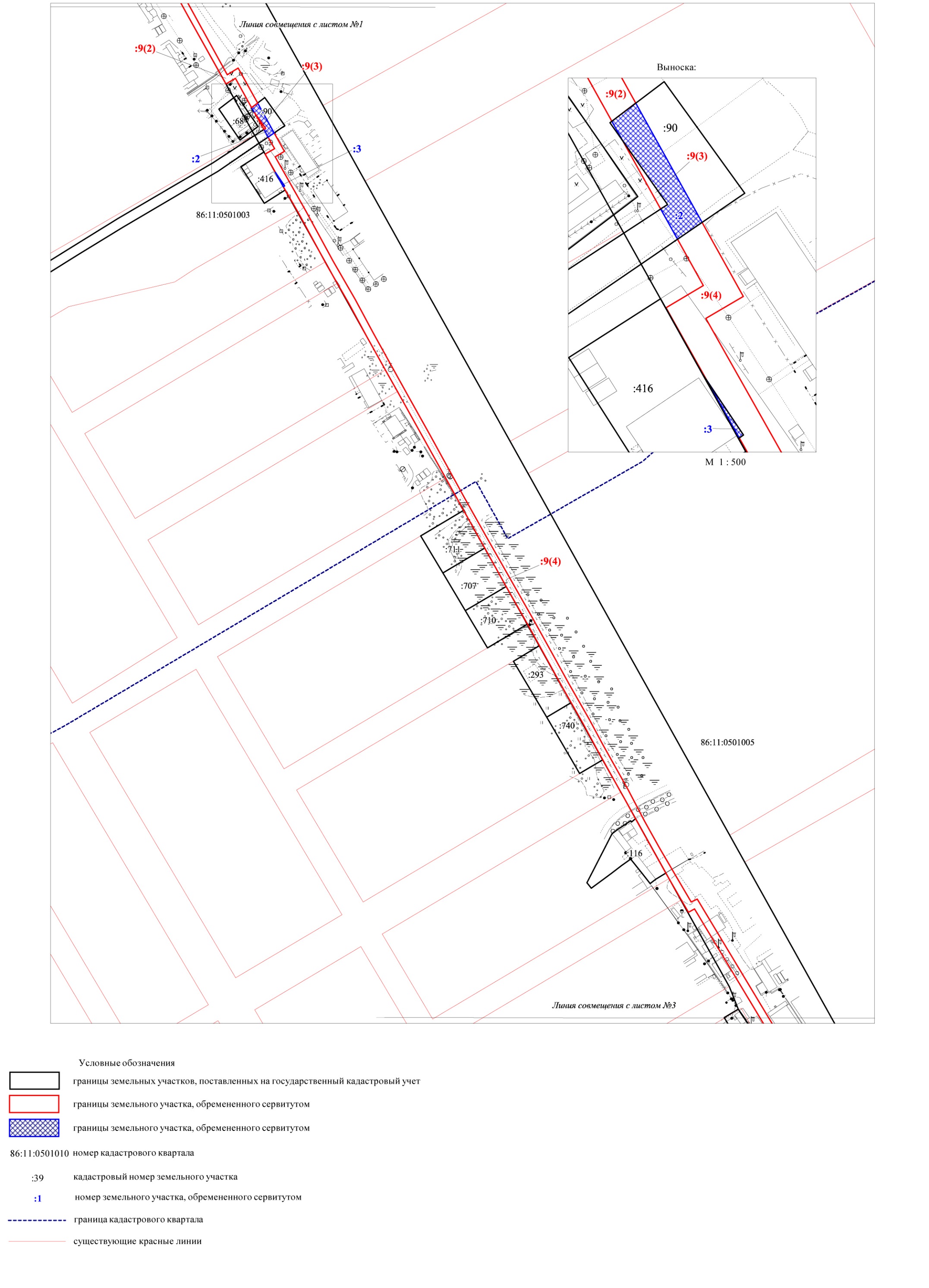 Условные обозначения: Чертеж границ сервитутов (лист №3)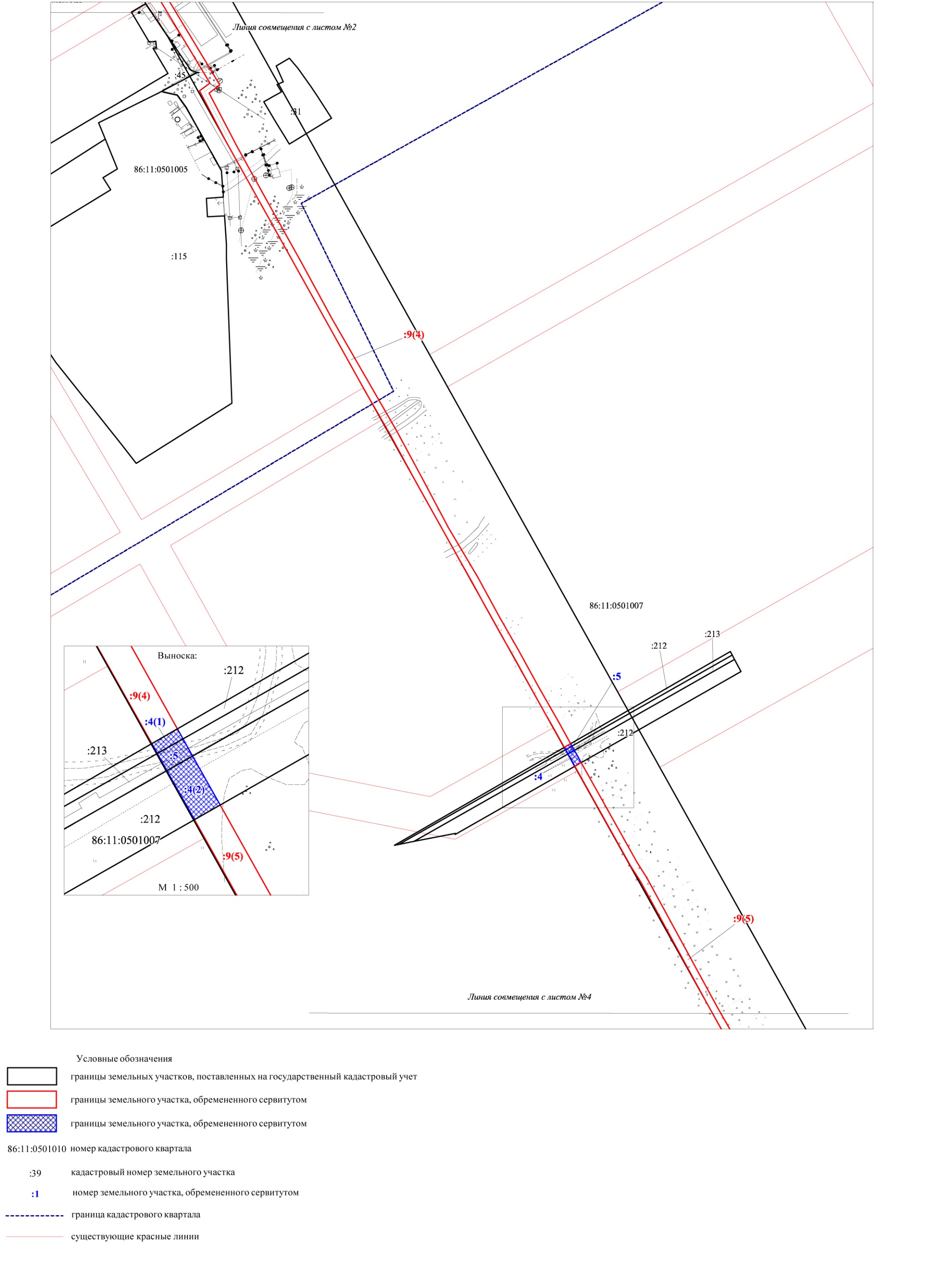 Условные обозначения: Чертеж границ сервитутов (лист №4)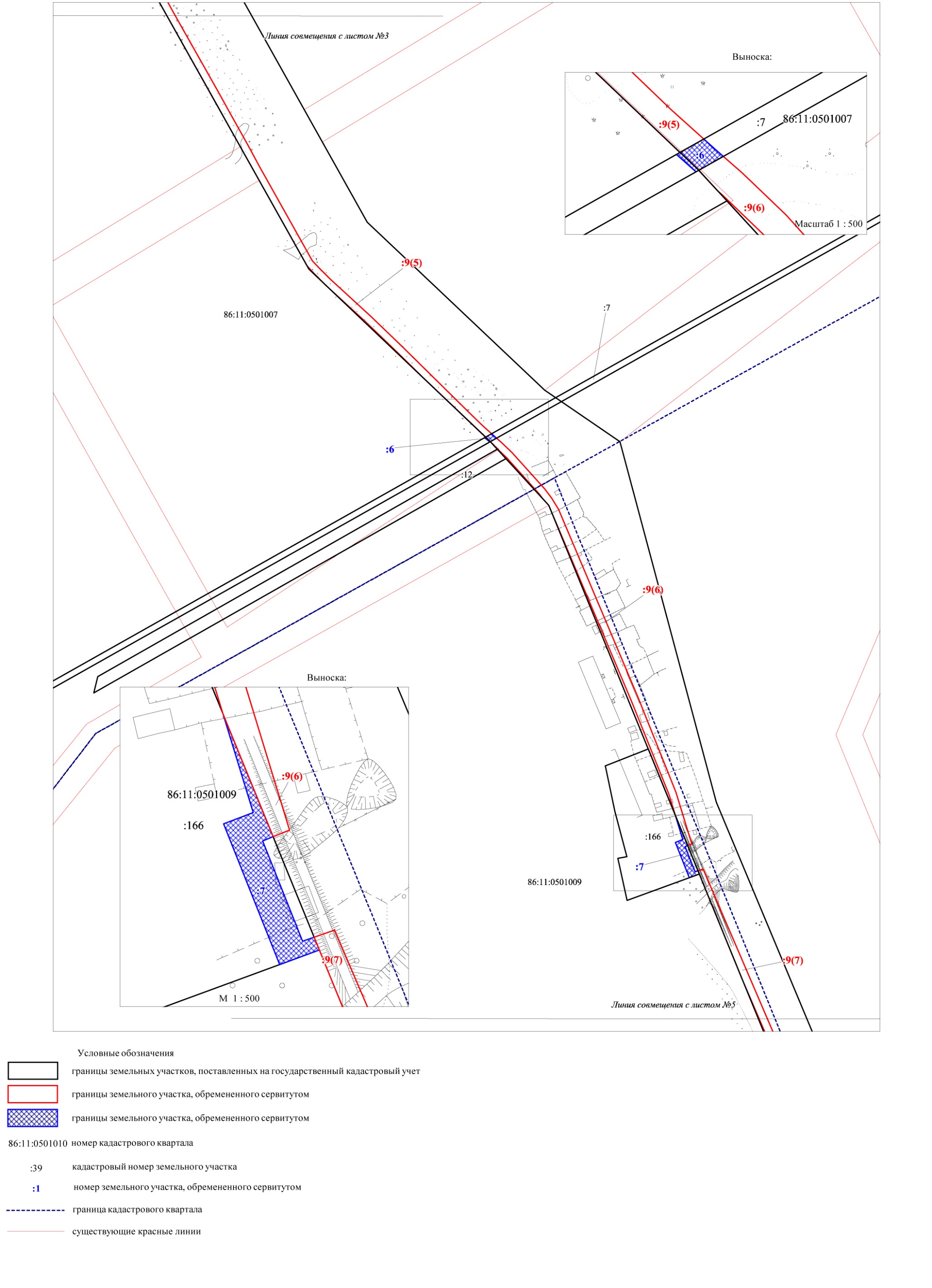 Условные обозначения:Чертеж границ сервитутов (лист №5)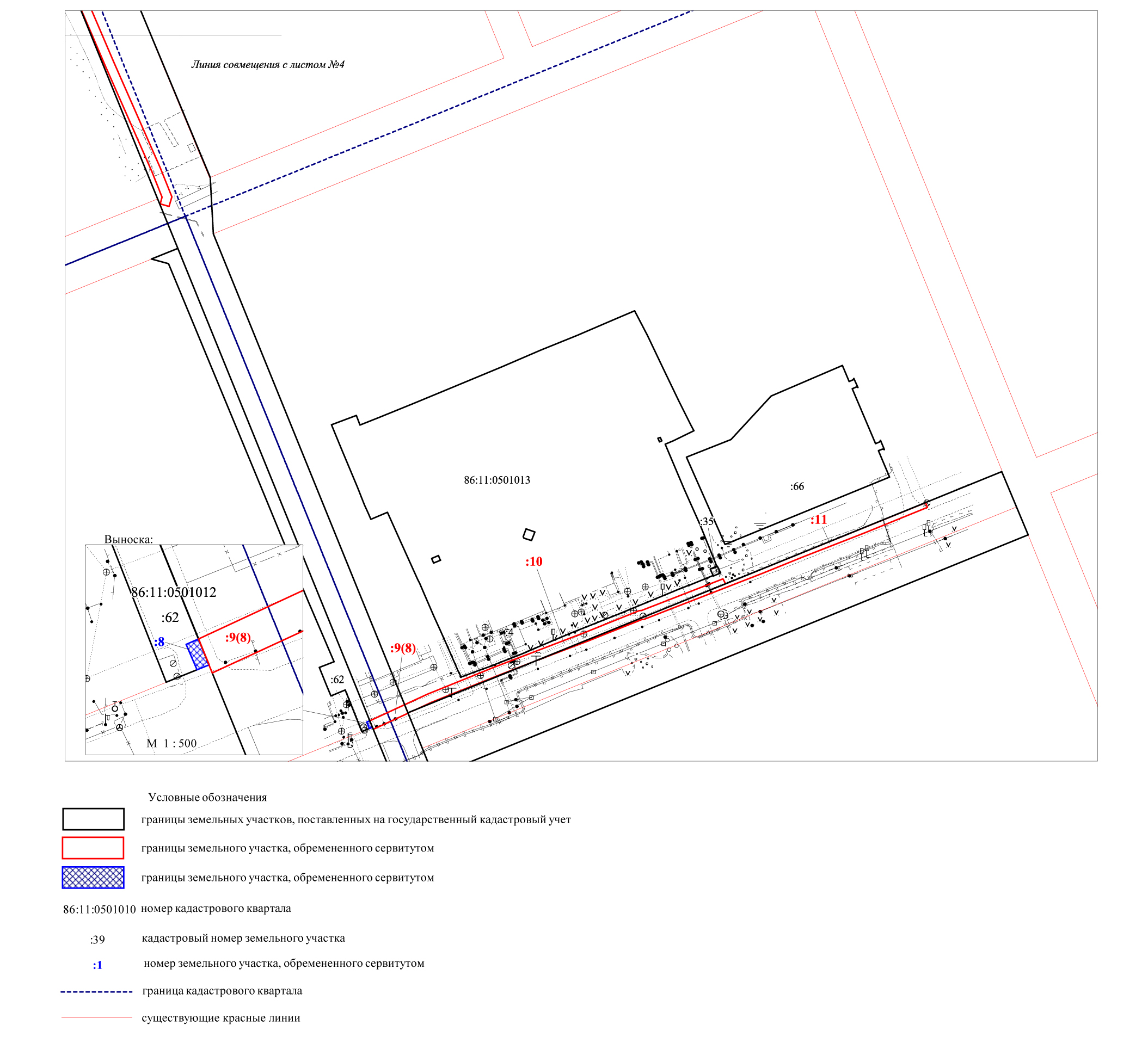 Условные обозначения:Номер земельного участка на чертежеНазначение зоны действия сервитутаПлощадь(м2)1коммунальное обслуживание152коммунальное обслуживание1523коммунальное обслуживание74коммунальное обслуживание825коммунальное обслуживание246коммунальное обслуживание327коммунальное обслуживание2258коммунальное обслуживание109коммунальное обслуживание2315010коммунальное обслуживание118011коммунальное обслуживание588Номер земельного участка:ЗУ1:ЗУ2:ЗУ3Площадь образуемого земельного участка (га)0,00410,18060,0426Вид разрешенного  использованиятерритория общего пользованиятерритория общего пользованиятерритория общего пользованияКатегория земельземли населенных пунктовземли населенных пунктовземли населенных пунктовДоступ к земельному участкутерритория общего пользованиятерритория общего пользованиятерритория общего пользованияМестоположение земельного участкагород Нижневартовск, Старый Вартовскгород Нижневартовск, Старый Вартовскгород Нижневартовск, Старый ВартовскНомер поворотной точкиКоординатыКоординатыНомер поворотной точкиXY123:ЗУ1:ЗУ1:ЗУ11944073,534424154,322944076,484424162,323944068,864424165,424944064,964424167,015944064,194424166,316944063,714424166,017944072,984424162,058944070,724424155,43:ЗУ2:ЗУ2:ЗУ29943523,164424414,2210943539,374424451,8211943540,634424455,1512943542,434424459,9613943545,954424469,4414943554,364424491,0315943559,554424503,3316943568,374424524,0817943580,964424555,5718943594,384424587,9619943597,724424596,0820943597,964424596,7421943599,324424600,4822943599,454424600,8123943601,964424607,1324943605,934424616,5425943605,474424616,7526943607,424424621,2527943603,734424623,0728943600,414424624,7129943516,034424417,08:ЗУ3:ЗУ3:ЗУ327943603,734424623,0730943612,234424644,7831943612,954424646,8432943623,854424673,6833943639,404424713,6534943655,924424754,4435943653,534424755,4128943600,414424624,71